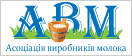 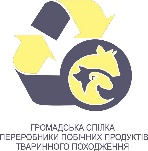 ВЕБІНАРПоводження з побічними продуктами тваринного походження на господарствах з виробництва молокаДата:  22 (четвер) квітня 2021 р.Місце: ZoomАудиторія: представники господарств з виробництва молока, молокопереробних підприємств, бізнес-об’єднань молочного сектору, експерти та надавачі послуг, фахівці Держпродспоживслужби та Мінекономіки.Цілі: підвищення рівня обізнаності про кращі практики поводження з побічними продуктами тваринного походження на господарствах з виробництва молока відповідно до нового законодавства  Попередня програма: можливі зміниДаний захід проводиться за підтримки Швейцарії в рамках швейцарсько-української програми «Розвиток торгівлі з вищою доданою вартістю в органічному та молочному секторах України», що впроваджується Дослідним інститутом органічного сільського господарства (FiBL, Швейцарія) у партнерстві із SAFOSO AG (Швейцарія). ЧасПорядок деннийСпікер/Фасилітатор14:50 – 15:00Неофіційний початок: приєднання учасників відео-конференції15:00 – 15:20Відкриття вебінаруМодератор, Ганна Лавренюк, генеральний директор Асоціації Виробників МолокаСергій Глущенко, заступник Міністра, МінекономікиВладислава Магалецька, Голова Держпродспоживслужби УкраїниІгор Кравченко, місцевий керівник QFTP15:20 –15:45Рамкове законодавство України у сфері поводження з побічними продуктами тваринного походженняМар’ян Троцький, заступник Голови ГС «Переробники побічних продуктів тваринного походження не призначених для споживання людьми», експерт з питань ветеринарної медицини15:45– 16:00Практики поводження з молоком, що містить залишки антибіотиків, на господарствах з виробництва молока: глобальний огляд Манон Шуперс, Директор SAFOSO AG 16:00– 16:30Поводження з побічними продуктами тваринного походження на господарствах з виробництва молока: базові підходи Мар’ян Троцький

Ігор Присяжнюк, експерт з ветеринарії АВМ16:30– 16:45Сесія питань та відповідейВсі учасники16:45– 17:00Перерва17:00– 17:45Поводження з побічними продуктами тваринного походження: практики українських господарств з виробництва молока  Богдан Баб’яр, ПП «Аграрна компанія-2004»Сергій Тихонюк, ТОВ "Кищенці"
Роман Безрук, ТОВ «Молоко Вітчизни»17:45– 18:00Сесія питань та відповідей. ПідсумкиВсі учасники18.00Завершення вебінаруЗавершення вебінару